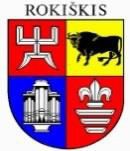 ROKIŠKIO RAJONO SAVIVALDYBĖS TARYBASPRENDIMASDĖL ROKIŠKIO BASEINO TEIKIAMŲ MOKAMŲ PASLAUGŲ IR ĮKAINIŲPATVIRTINIMO2019 m. spalio 25 d. Nr. TS-RokiškisVadovaudamasi Lietuvos Respublikos vietos savivaldos įstatymo 16 straipsnio 2 dalies 37punktu, 18 straipsnio 1 dalimi, Rokiškio rajono savivaldybės taryba n u s p r e n d ž i a:Patvirtinti Rokiškio baseino teikiamų mokamų paslaugų sąrašą ir įkainius (pridedama).Pripažinti netekusiu galios Rokiškio rajono savivaldybės tarybos 2019 m. gegužės 31 d. sprendimą Nr.	 TS-127 „Dėl Rokiškio baseino teikiamų mokamų paslaugų ir įkainių patvirtinimo“.Sprendimas per vieną mėnesį gali būti skundžiamas Regionų apygardos administraciniam teismui, skundą (prašymą) paduodant bet kuriuose šio teismo rūmuose, Lietuvos Respublikos administracinių bylų teisenos įstatymo nustatyta tvarka.Savivaldybės meras	Ramūnas GodeliauskasReda DūdienėPATVIRTINTARokiškio rajono savivaldybės tarybos	2019 m. spalio 25 d. sprendimu Nr. TS-ROKIŠKIO BASEINO TEIKIAMŲ MOKAMŲ PASLAUGŲ KAINOSSVEIKATINIMO PASLAUGOS			kainos-eurais*pensininkams ir neįgaliesiems taikoma 30 proc. nuolaida.KITOS NUOMOS SVEIKATINIMO PASLAUGOS *Rokiškio Kūno kultūros ir sporto  centrui baseino 1 takelis nuomai taikoma  takelis suteikiamas su 50 proc. nuolaida.Rokiškio rajono bendro  lavinimo mokykloms kūno kultūros pamokoms patalpos suteikiamos neatlygintinai.KITOS PASLAUGOS*Vasaros sezono metu, kai baseinas neveikia, reklaminio ploto nuomos kaina neskaičiuojama.AKCIJOS IR NUOLAIDOSGimtadienio nuolaida vienkartiniam apsilankymui – 50 proc.Šeimos (mama, tėtis ir vaikas / vaikai) nuolaida vienkartiniams bilietams – 25 proc.„Laimės valandos“ nuolaida vienkartiniams bilietams nustatytu laiku (pirmadieniais, antradieniais nuo 17 val. iki 18 val. ir šeštadieniais,sekmadieniais nuo 10 val. iki 11 val.) – 20 proc.Pirtininko edukacinė programa vienam asmeniui – 15 Eur (grupė ne mažesnė kaip 5 asmenys).BĮ Rokiškio baseinas  direktorius savo įsakymu gali suteikti iki 50 proc. nuolaidą įvairioms akcijoms.Dieninė vaikų stovykla 5 dienų vienam asmeniui 130 Eur.Moksleivių grupei 10 ir daugiau asmenų, vadovui nemokamai.Žmonių grupei 10 ir daugiau asmenų abonementams ir vienkartiniams bilietams – 25 proc. Įmonėms ir organizacijoms, išperkančioms   abonementus  ir/ar vienkartinius bilietus asmenų grupei 10  ir daugiau asmenų taikoma 25 proc. nuolaida.POLA kortelės turėtojams – 50 proc.Švenčių dienomis taikomas savaitgalio kainoraštis.Nuolaidos nesumuojamos.ROKIŠKIO RAJONO SAVIVALDYBĖS TARYBOS SPRENDIMO PROJEKTO ,,DĖL ROKIŠKIO BASEINO TEIKIAMŲ MOKAMŲ PASLAUGŲ IR ĮKAINIŲ PATVIRTINIMO“AIŠKINAMASIS RAŠTASParengto sprendimo projekto tikslai ir uždaviniai. Pakeisti  Rokiškio rajono savivaldybės tarybos 2019 m. gegužės 31 d sprendimo Nr. TS-127 „Dėl Rokiškio baseino teikiamų	mokamų paslaugų ir įkainių patvirtinimo“ priedą, išdėstant jį nauja redakcija ir papildant naujomis paslaugomis.Šiuo metu esantis teisinis reglamentavimas. Lietuvos Respublikos vietos savivaldos įstatymas.Sprendimo projekto esmė. Atsirado poreikis pakoreguoti  paslaugų įkainius, akcijas ir nuolaidas. 2019 m. gegužės 31 d. Rokiškio rajono savivaldybės tarybos sprendimu Nr. TS-127 patvirtinti įkainiai tikslinami:1) nauja paslauga – plaukimo pamokos vaikų grupei iki 15 asmenų (įkainis 1 valandai – 30 Eur;2) nuomos  takelio suteikimo paslaugų įkainiai nesikeičia, tik įrašoma papildoma pastaba, kad grupės vadovui paslauga yra nemokama;3) nustatomas mokestis už reklamą (kai baseinas neveikia vasaros laikotarpiu, mokestis už reklamą neskaičiuojamas);4) papildomos lengvatos:- įmonėms ir organizacijoms, išųperkančioms žmonių grupei – 10 ir daugiau asmenų abonementaus  ir/ar  vienkartinius bilietus taikoma 25 proc. nuolaida;-moksleivių grupės (10 ir daugiau asmenų) vadovui – lankymas nemokamas;-POLA kortelių turėtojams taikoma 50 proc. nuolaida.Galimos pasekmės, priėmus siūlomą tarybos sprendimo projektą:teigiamos – aiškus teikiamų paslaugų sąrašas ir įkainiai;neigiamos – nėra. Finansavimo šaltiniai ir lėšų poreikis. Papildomų lėšų nereikės.Suderinamumas su Lietuvos Respublikos galiojančiais teisės norminiais aktais. Projektas neprieštarauja galiojantiems teisės aktams.Antikorupcinis vertinimas. Teisės akte nenumatoma reguliuoti visuomeninių santykių, susijusių su LR korupcijos prevencijos įstatymo 8 straipsnio 1 dalyje numatytais veiksniais, todėl teisės aktas nevertintinas antikorupciniu požiūriu. 		Finansų skyriaus vedėja							Reda DūdienėPaslaugų  pirkėjų kategorijosTrukmė(val.)Be pirčių paslaugųSu pirčių paslaugomisSavaitgaliaisMėnesiniai bilietaiMėnesiniai bilietaiMėnesiniai bilietaiMėnesiniai bilietaiPaslaugų  pirkėjų kategorijosTrukmė(val.)Darbo dienomisDarbo dienomisSavaitgaliaisBe pirčiųBe pirčiųSu pirtimisSu pirtimisPaslaugų  pirkėjų kategorijosTrukmė(val.)Darbo dienomisDarbo dienomisSavaitgaliais10 kartų po 2 val.10 kartų po 3 val.10 kartų po 2 val.10 kartų po 3 val.Suaugusiems ir vaikams nuo 14 metų13,504,506,0025,0030,0040,0045,00Suaugusiems ir vaikams nuo 14 metų24,505,807,0025,0030,0040,0045,00Suaugusiems ir vaikams nuo 14 metų35,006,708,0025,0030,0040,0045,00Vaikams iki 3 metų (įleidžiami tik su tėvais ar globėjais)NemokamaiNemokamaiNemokamaiNemokamaiNemokamaiNemokamaiNemokamaiNemokamaiVaikams nuo 3 iki 7 metų (įleidžiami tik su tėvais ar globėjais)1,501,501,501,501,501,501,501,50Vaikams nuo 7 iki 14 metų (įleidžiami tik su tėvais ar globėjais)12,303,304,3015,0017,0025,0030,00Vaikams nuo 7 iki 14 metų (įleidžiami tik su tėvais ar globėjais)23,304,305,3015,0017,0025,0030,00Vaikams nuo 7 iki 14 metų (įleidžiami tik su tėvais ar globėjais)34,305,306,3015,0017,0025,0030,00Pensininkams, neįgaliesiems, studentams, moksleiviams, ir šeimoms turinčioms Rokiškio didelės šeimos kortelę (nuolaidos taikomos tik pateikus pažymėjimą ar kortelę)12,303,304,3015,0017,0025,0030,00Pensininkams, neįgaliesiems, studentams, moksleiviams, ir šeimoms turinčioms Rokiškio didelės šeimos kortelę (nuolaidos taikomos tik pateikus pažymėjimą ar kortelę)2,3,304,305,3015,0017,0025,0030,00Pensininkams, neįgaliesiems, studentams, moksleiviams, ir šeimoms turinčioms Rokiškio didelės šeimos kortelę (nuolaidos taikomos tik pateikus pažymėjimą ar kortelę)34,305,306,3015,0017,0025,0030,00Plaukimo pamokos moksleivių grupėms (8 kartai per mėnesį po 1,5 val.)25 eurai/mėn./asm.25 eurai/mėn./asm.25 eurai/mėn./asm.25 eurai/mėn./asm.25 eurai/mėn./asm.25 eurai/mėn./asm.25 eurai/mėn./asm.25 eurai/mėn./asm.Mokymosi plaukti paslauga suaugusiųjų grupei iki 12 asmenų (8 kartai per mėnesį po 1,5 val.)*40 eurų/ mėn./1 asm.Plaukimo pamokos paslauga vaikų grupei iki 15 asmenų1 val. – 30 eur.„Auksinis“ mažasis abonementas 4 mėnesiams (neribotasapsilankymų skaičius ir neribota laiko trukmė)120,00„Auksinis“ abonementas visam sezonui (neribotasapsilankymų skaičius ir neribota laiko trukmė)250,00„Sidabrinis“ mažasis abonementas 4 mėnesiams (neribotasapsilankymų skaičius, iki 17 val., be pirčių)70,00„Sidabrinis“ abonementas visam sezonui (neribotasapsilankymų skaičius, iki 17 val., be pirčių)150,00Paslaugos pavadinimasTrukmė (val.)Kaina (be pirčių paslaugų)Vieno takelio nuoma suteikimas  vienai grupei iki 15asmenų nuo 8–17 val. (grupės  vadovui nemokamai)130,00Vieno takelio nuoma suteikimas  vienai grupei iki 15asmenų nuo 8–17 val. (grupės  vadovui nemokamai)240,00Vieno takelio nuoma suteikimas  vienai grupei iki 15asmenų nuo 8–17 val. (grupės  vadovui nemokamai)345,00Vieno takelio nuoma suteikimas  vienai grupei iki 15asmenų nuo 17–22 val. (grupės  vadovui nemokamai)150,00Vieno takelio nuoma suteikimas  vienai grupei iki 15asmenų nuo 17–22 val. (grupės  vadovui nemokamai)260,00Vieno takelio nuoma suteikimas  vienai grupei iki 15asmenų nuo 17–22 val. (grupės  vadovui nemokamai)370,00Viso baseino nuoma suteikimas su pirtimis užsakius prieš 10 dienų (tik savaitgaliais iki 12 val.)2500,00Viso baseino nuoma suteikimas su pirtimis užsakius prieš 10 dienų (tik savaitgaliais iki 12 val.)3700,00Paslaugos pavadinimasMatavimo vnt.KainaRankšluosčio nuoma12,50Mokestis už rankšluosčio praradimą ar sugadinimą10,00Mokestis  už rūbinės žetono pametimą ar sulaužymą5,00Mokestis už lustinės apyrankės pametimą ar sugadinimą10,00Mokestis už pradelstą baseine laiką nuo 10 iki 20 min.1,50Abonemento pratęsimas 15 dienų2,001 kv. m reklama baseino patalpoje (administracijos parinktoje vietoje)*6 mėn.90,0020x20 kv. cm ploto reklama rūbinėje, koridoriuose(administracijos parinktoje vietoje)6 mėn.15,00Seifo nuoma1 asm.1,0Prekyba prekėmis, susijusiomis su baseino veiklaAntkainisiki 25 proc.